OUDERS/VERZORGERSUitnodigingBeste ouder/verzorger,Zoals vorige week aangekondigd, ontvangt u onderstaand uw persoonlijke link naar het Tevredenheidsonderzoek van onze school. Graag nodig ik u uit om deel te nemen aan dit onderzoek. Met de resultaten kunnen we aan de slag om het onderwijs en alles wat daarbij komt kijken (verder) te verbeteren. Uw deelname is dan ook van groot belang!{SURVEYURL}Het invullen van de vragenlijst duurt ongeveer 5 minuten. Het onderzoek wordt uitgevoerd door onderzoeksbureau S2 Onderzoek & Advies. Heeft u tijdens het onderzoek vragen, dan kunt u met dit bureau contact opnemen via info@skwadraat.nl. Als u liever een papieren vragenlijst invult, kunt u die bij mij opvragen.Ik hoop op een hoge respons, alvast hartelijk dank voor uw medewerking!Met vriendelijke groet,{naam directeur}{naam school}HerinneringBeste ouder/verzorger,Onlangs heb ik u uitgenodigd om deel te nemen aan het Tevredenheidsonderzoek van onze school. Als u de vragenlijst al heeft ingevuld, hartelijk dank daarvoor! Bent u er nog niet aan toegekomen om de vragenlijst (volledig) in te vullen, kunt u dat via onderstaande persoonlijke link alsnog doen.{SURVEYURL}Het invullen van de vragenlijst duurt ongeveer 5 minuten. Met de resultaten kunnen we aan de slag om het onderwijs en alles wat daarbij komt kijken (verder) te verbeteren. Uw deelname is dan ook van groot belang!Het onderzoek wordt uitgevoerd door onderzoeksbureau S2 Onderzoek & Advies. Heeft u tijdens het onderzoek vragen, dan kunt u met dit bureau contact opnemen via info@skwadraat.nl. Als u liever een papieren vragenlijst invult, kunt u die bij mij opvragen.Hartelijk dank voor uw medewerking!Met vriendelijke groet,
{naam directeur}
{naam school}TEAMLEDENUitnodigingBeste collega,Zoals vorige week aangekondigd, ontvang je onderstaand je persoonlijke link naar het Tevredenheidsonderzoek van onze school. Graag nodig ik je uit om deel te nemen aan dit onderzoek. Met de resultaten kunnen we aan de slag om het onderwijs en alles wat daarbij komt kijken (verder) te verbeteren. Je deelname is dan ook van groot belang!{SURVEYURL}Het invullen van de vragenlijst duurt 5 à 10 minuten. Het onderzoek wordt uitgevoerd door onderzoeksbureau S2 Onderzoek & Advies. Heb je tijdens het onderzoek vragen, dan kun je met dit bureau contact opnemen via info@skwadraat.nl. Ik hoop op een hoge respons, alvast hartelijk dank voor je medewerking!Met vriendelijke groet,
{naam directeur}
{naam school}HerinneringBeste collega,Onlangs heb ik je uitgenodigd om deel te nemen aan het Tevredenheidsonderzoek van onze school. Als je de vragenlijst al hebt ingevuld, hartelijk dank daarvoor! Ben je er nog niet aan toegekomen om de vragenlijst (volledig) in te vullen, kun je dat via onderstaande persoonlijke link alsnog doen.{SURVEYURL}Het invullen van de vragenlijst duurt 5 à 10 minuten. Met de resultaten kunnen we aan de slag om het onderwijs en alles wat daarbij komt kijken (verder) te verbeteren. Je deelname is dan ook van groot belang!Het onderzoek wordt uitgevoerd door onderzoeksbureau S2 Onderzoek & Advies. Heb je tijdens het onderzoek vragen, dan kun je met dit bureau contact opnemen via info@skwadraat.nl. Hartelijk dank voor je medewerking!Met vriendelijke groet,
{naam directeur}
{naam school}Stichting OPOPS TevredenheidsonderzoekUitnodigingsmail en herinneringsmailStichting OPOPS TevredenheidsonderzoekUitnodigingsmail en herinneringsmailJanuari 2019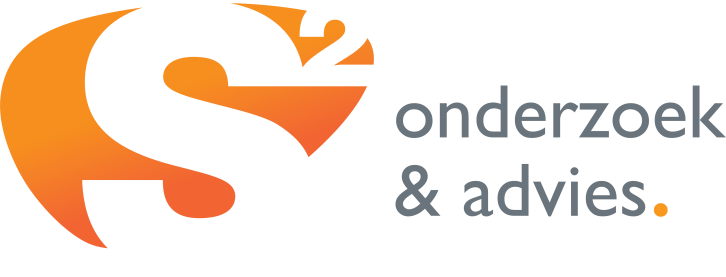 